PflichtarbeitZusatzarbeitBemerkungenS. 92/93 „Das Exzerpt“ Lesen des Textes S92 und Ü. 1 -3 auf der S.93 aufarbeiten!               Montag 07.03.22S.203 „das-dass“   Merksatz ins Heft übertragen.                        Ü. 1 -3 im Buch!               Dienstag 08.03.22S.50/51 „Meinung äußern und Argumentieren“ Ü. 1 im Buch! S.51/2 ins Heft! Donnerstag 10.03.22Arbeitsblatt „Puzzlediktat“ ins Heft kleben u. ausfüllen!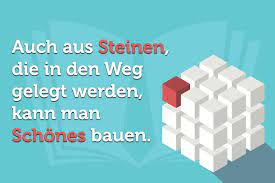 Arbeitshaltung:Vorbildlich u. konzentriertkonzentriertgewissenhaftmäßiglustlosArbeitstempo:korrekt erledigterledigtfast alles erledigtzum Teil erledigtnicht erledigtOrdnung und Form:vorbildlichgenau und korrektmittelmäßigverbesserbarungenügendHausübung:Arbeitsblatt „s-Laut“ ins Heft kleben u. ausfüllen!Sonstiges: Gesamtzufriedenheit:Sehr GutGutMäßigGenügendUngenügendSchüler/in:Lehrer/in:Abgabe: 14.03.2022